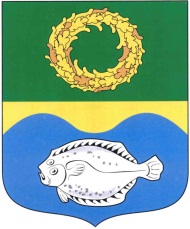 РОССИЙСКАЯ ФЕДЕРАЦИЯКАЛИНИНГРАДСКАЯ ОБЛАСТЬОКРУЖНОЙ СОВЕТ ДЕПУТАТОВМУНИЦИПАЛЬНОГО ОБРАЗОВАНИЯ«ЗЕЛЕНОГРАДСКИЙ ГОРОДСКОЙ ОКРУГ»(первого созыва)РЕШЕНИЕ от 29 апреля  2016 года                                                                № 65 г. Зеленоградск                                  О согласовании предоставления окружному Совету депутатов муниципального образования «Зеленоградский городской округ» в безвозмездное пользование нежилых помещений, расположенных по адресу: г. Зеленоградск, ул. Ленина, д.20 	Заслушав и обсудив информацию главы муниципального образования «Зеленоградский городской округ» Кулакова С.В., в целях организации деятельности представительного органа местного самоуправления, руководствуясь п. 7.1, 7.2 Положения о порядке управления и распоряжения муниципальным имуществом муниципального образования «Зеленоградский район», утвержденного Решением Зеленоградского районного Совета депутатов от 26 мая 2014 г. N 217, окружной Совет депутатов муниципального образования «Зеленоградский городской округ»Р Е Ш И Л :        1. Согласовать предоставление окружному Совету депутатов муниципального образования «Зеленоградский городской округ»  в безвозмездное пользование  нежилые помещения, расположенные по адресу: Калининградская область, г. Зеленоградск, ул. Ленина, д. 20 общей площадью 216,2 кв.м., в том числе на первом этаже: помещение № 6 – 13,2 кв.м., помещение № 5 – 22,1 кв.м., помещение № 4 – 32,8 кв.м., помещение № 9 –14,0 кв.м., на втором этаже: помещение № 12 – 18,2 кв.м., помещение № 9 – 42,6 кв.м., помещение № 8 –26,9 кв.м., помещение № 7 – 26,7 кв.м., помещение № 6 –19,7 кв.м., согласно данных технического паспорта № 248 от 28.06.2002г., выданного ФГУП «Ростехинвентаризация – Федеральное БТИ».        2. Опубликовать решение в газете «Волна» и разместить на официальном сайте муниципального образования «Зеленоградский городской округ».Глава муниципального образования«Зеленоградский городской округ»               				       С.В.Кулаков          